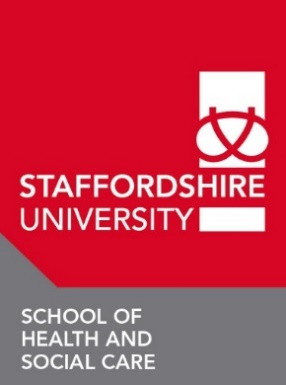 PRE – ADVANCED HEALTH ASSESSMENT STAND ALONE MODULE APPLICATIONPlease complete this form and upload it to your online university application.  This form must be completed before commencing your MODULE.If you are unable to upload to your online application, please return to Katherine James Katherine.James@staffs.ac.uk and Amy Blakemore HSWadminsupport@staffs.ac.ukSECTION 1	SECTION 2SECTION 3SECTION 4SECTION 5Applicant DetailsApplicant DetailsApplicant DetailsApplicant DetailsNameProfessionNurse/Midwife Allied Health Professional  Please state profession…………………………………………Allied Health Professional  Please state profession…………………………………………Job TitleContact DetailsWorkWorkHomeAddressPost CodeContact NumberE-mail addressTick preferred correspondence addressProfessional Eligibility (please complete section relevant to your professional background)Professional Eligibility (please complete section relevant to your professional background)Professional Eligibility (please complete section relevant to your professional background)Professional Eligibility (please complete section relevant to your professional background)Professional Eligibility (please complete section relevant to your professional background)Nursing and MidwiferyNursing and MidwiferyNursing and MidwiferyNursing and MidwiferyNursing and MidwiferyAre you a 1st level registered nurse/midwife/specialist community public health nurse currently on the NMC register?Are you a 1st level registered nurse/midwife/specialist community public health nurse currently on the NMC register?Yes	No	Yes	No	Yes	No	Please state area of practicePlease state area of practice*Number of years (WTE) post qualification experience?Number of years (WTE) in the proposed prescribing clinical speciality?Number of years (WTE) in the proposed prescribing clinical speciality?NMC PIN Expiry DateAllied Health ProfessionalsAllied Health ProfessionalsAllied Health ProfessionalsAllied Health ProfessionalsAllied Health ProfessionalsProfessional GroupPlease state area of practice*Number of years (WTE) post qualification experience?HCPC registration numberExpiry Date Confirmation and other details Confirmation and other details Confirmation and other details Confirmation and other detailsPlease confirm the following:Please confirm the following:To undertake this course you will be need to undertake 90 hours supervised clinical practice time. You will require a Co-ordinating educational supervisors( this can be a register health care professional who is an ACP, DOCTOR, CONSULTANT ) have you arranged this. This person will ultimately sign of your clinical competency documentYou can also have multiple associate supervisors this can be any healthcare professional you would benefit from working with who can assist you to get your 90 hrs eg a physiotherapist for MSK assessment, a radiographer when looking at xray interpretation are some examples. Do you have anyone in mind?Are you in date for your DBS ? You will need to provide a copy of this on your first day:      Do you have any learning needs? if so please complete the box below     Is your line manger in support of you doing this module? If so please add there details below To undertake this course you will be need to undertake 90 hours supervised clinical practice time. You will require a Co-ordinating educational supervisors( this can be a register health care professional who is an ACP, DOCTOR, CONSULTANT ) have you arranged this. This person will ultimately sign of your clinical competency documentYou can also have multiple associate supervisors this can be any healthcare professional you would benefit from working with who can assist you to get your 90 hrs eg a physiotherapist for MSK assessment, a radiographer when looking at xray interpretation are some examples. Do you have anyone in mind?Are you in date for your DBS ? You will need to provide a copy of this on your first day:      Do you have any learning needs? if so please complete the box below     Is your line manger in support of you doing this module? If so please add there details below Yes  		No  Yes  		No  Yes  		No  Yes  		No  Yes  		No  Yes  		No  Yes  		No  Yes  		No  Yes  		No  Yes  		No  Name of line manager (Please print)OrganisationJob Title Work addressTelephone numberE-mail addressSignatureDateLearning needs only fill description below  if you have any needs and feel you may require supportApplicant (Student) AgreementApplicant (Student) AgreementApplicant (Student) AgreementApplicant (Student) AgreementI agree that I have looked at the module information available on line and am happy with the module structure. https://www.staffs.ac.uk/course/advanced-health-assessment-2-moduleI agree that I have looked at the module information available on line and am happy with the module structure. https://www.staffs.ac.uk/course/advanced-health-assessment-2-moduleI agree that I have looked at the module information available on line and am happy with the module structure. https://www.staffs.ac.uk/course/advanced-health-assessment-2-moduleI agree that I have looked at the module information available on line and am happy with the module structure. https://www.staffs.ac.uk/course/advanced-health-assessment-2-moduleSignatureDatePrint NameDate